MPC Committee Meeting Minutes 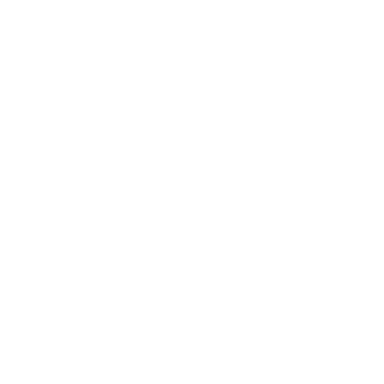 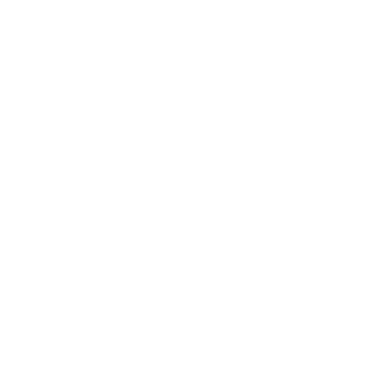 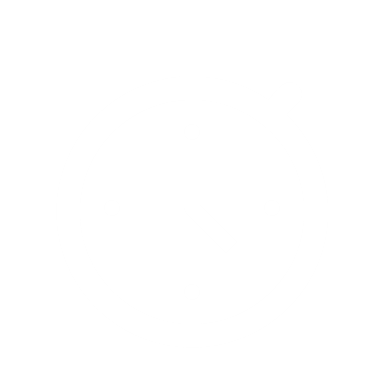 Meeting Opened:  7:12pm.Present: Brent Doyle, Gemma Burger, Suzanne Smith, Nicky Boersma, Rachel Green, Nick GreenChair – Brent Doyle	Meeting OpeningWelcome and apologiesApologies: Shayna Smith, Sarah Drane, Carmen Coombs and Brent Smith	 Disclosure of conflicts of interest - nilMinutes of the previous meeting – minutes dated 9 May 2022 accepted by all committee members in attendance as accurate.Reports and Matters for DecisionPresident’s ReportGrounds are in good condition following recent rains.Grant submissions underway.  Yard round construction will start shortly – new location agreed beside stables.Brent Doyle to reach out to Greg Adermann about strategic plan funding.End of reportMotion: The President’s Report be accepted into the minutes. Moved: Brent Doyle		Seconded Nicky BoersmaTreasurer’s ReportGeneral points to note:Brookfield Produce Event Sponsorship - $2,500QRIDA Disaster Grant Receipt - $15,000Account SummaryNo outstanding invoices.  Motion: The Treasurer’s Report be accepted into the minutes. Moved Nick Green			Seconded  Brent DoyleSecretary’s reportNil. Shayna Smith an apology.Chief Instructor’s ReportMay RallyA wet weather rally was held in May due to persistent poor weather and wet grounds. It was well received with a strong turnout. The instructors ran sessions on tack care and leg and hoof care in the wet weather followed by pony club quiz for the other groups. All members were also treated to an information and teaching session from guest visitor Jerry Wilhuesen an experienced Equine Dentist who provided excellent information and hands on experience concerning equine dental care.June Rally June rally has been brought forward by one week to accommodate zone 1 camp, it will be held on the 20th June. Gemma will be away and Sarah Drane will be acting as Chief Instructor in her absence. Guest coaches Steph Forster and Jada Chapman have been engaged to support coaching as several of our club coaches are unavailable. Their invoices will be forwarded to the treasurer for payment.PCA gear rules come into effect on the 1st July. The Zone 1 CIP have now produced the attached document for distribution to our Zone 1 clubs and members. This will be forwarded to all members via the secretary. The Instructor’s committee request funds to purchase 2 copies for the club at a total cost of $30.END REPORTMotion: The Chief Instructor’s Report be accepted into the minutes. Moved: Gemma Burger		Seconded: Rachel GreenGrounds and Maintenance reportNil.  Brent Smith an apology.Matters for NotingGrants report MPC has been successfully awarded the following grants:$15,000 from QRIDA Disaster Assistance Recovery fund which will fund a new round yard to replace the existing round yard damaged in the floods. This will have a new location over near the stable block at the far end from the driveway which is a lot less prone to flooding.$2,000 Active Clubs grant which will be put towards replacement on field equipment for some lost during the floods.Suze has requested support in creating a strategic plan to be used to support future grant applications. She will investigate the company that created the 2018-2021 strategic plan for Fig Tree Pocket Equestrian Centre and request a quote.There are several upcoming grants availableGambling Grant $100k which MPC will apply for funds to build a clubhouse out of the flood zone.Reapply for the RACQ grant $50k max for sand arena.QRIDA Disaster relief $35k max tbc what we are applying for.Communications ReportCommittee Meeting minutes now updated on website.Canteen and Volunteer Coordinator’s reportSignificant issues were raised with the ongoing ability for the Club to offer a canteen at Rally and events – further detail is outlined below under ‘Matters for Discussion’ agenda item.Events ReportLast event canceled opted to cancel not postpone as no alternative datesNext official event is Show Jumping on 4th September Sponsors go out invoices for corporate signage this weekProposed Open SJ training day – Nicky to advise dateNew first aid policy comes in for all eventsNeed more arena supports and planks – permission sort from the committee and approved to purchase 20 new supports and 4 new planks from PVC Fencing Queensland.Zone reportNoneMatters for Discussion and Decision.Katrina Dahl has accepted the position of Canteen Coordinator and will be invited to join the MPC committee and attend meetings.General BusinessNil.Action items listNext meeting:  June 2022 – 7pm at Bellbowrie Tavern.Meeting Close  8:33pmAccount Current BalanceChange from last monthBuilding Fund--Nominations Account--Term Deposit - Levies$5,782.140.24Transaction Account$45,310.0116,958.34Net Position$51,092.15Meeting dateAction itemCommentsOutcome09/05/22Brent Smith to advise whether BOQ can provide a low amount debit card for Robbie to use for minor ground maintenance paymentsAccount in name of MPC but card in Robbie’s name.  Has to provide ID.  Will be ID’d by someone other than Brent S due to conflict.Still pending 09/05/22Gemma to investigate the cost of shavings for the stables – will contact Sapar Landscape Supplies for quote of supply and delivery.Sapar declined. Gemma to approach Zanows for crusher dust to go under shavings. She will also approach SE Sawdust for sponsorship, signage in exchange for sawdust.09/05/22Gemma to contact Bunnings to investigate the cost of canvas covers for the brush xc jumps.Gemma has requested Bunnings donate the tarps.09/05/22Brent to communicate with members advising that there will no longer be a canteen service at rallies and events unless a member volunteers to co-ordinate and run it as the committee does not have the capacity to do it.Katrina has volunteered to run canteen with assistance from MerynComplete09/05/22Brent will extend an invitation to Mia to see if she will fill the role of animal welfare officer, which will also require the preparation of a biosecurity plan for the club.No response. This position needs to be filled. Suggestion for Gemma to approach Sarah Drane09/05/22Shayna will contact Kierra and Belinda to see if they have a historical list of members that have paid the volunteer levy.Shayna emailed Keirra and Belinda on 28/05/22 and received information.Complete